FR 1 Devoirs 5.1.4	         		     Nom ___________________________________A. Vocabulaire: Fill in each blank with the appropriate word from the word bank. 	cousin   divorcés   sœur   femme   chien   poissons1.	 Ma famille a un cocker. Il s’appelle Fido et c’est un  ________________________  intelligent.2.	 Ma mère est mariée à mon père. Ma mère est sa  ________________________  .3.	 J’adore ma  ________________________  , Émilie. Elle a sept ans.4. 	Vous avez un aquarium parce que vous aimez observer les  ________________________ .5.	 Moi, j’ai seize ans. Paul a douze ans. C’est mon ________________________  .6.	 J’habite avec ma belle-mère parce que mes parents sont  ________________________ .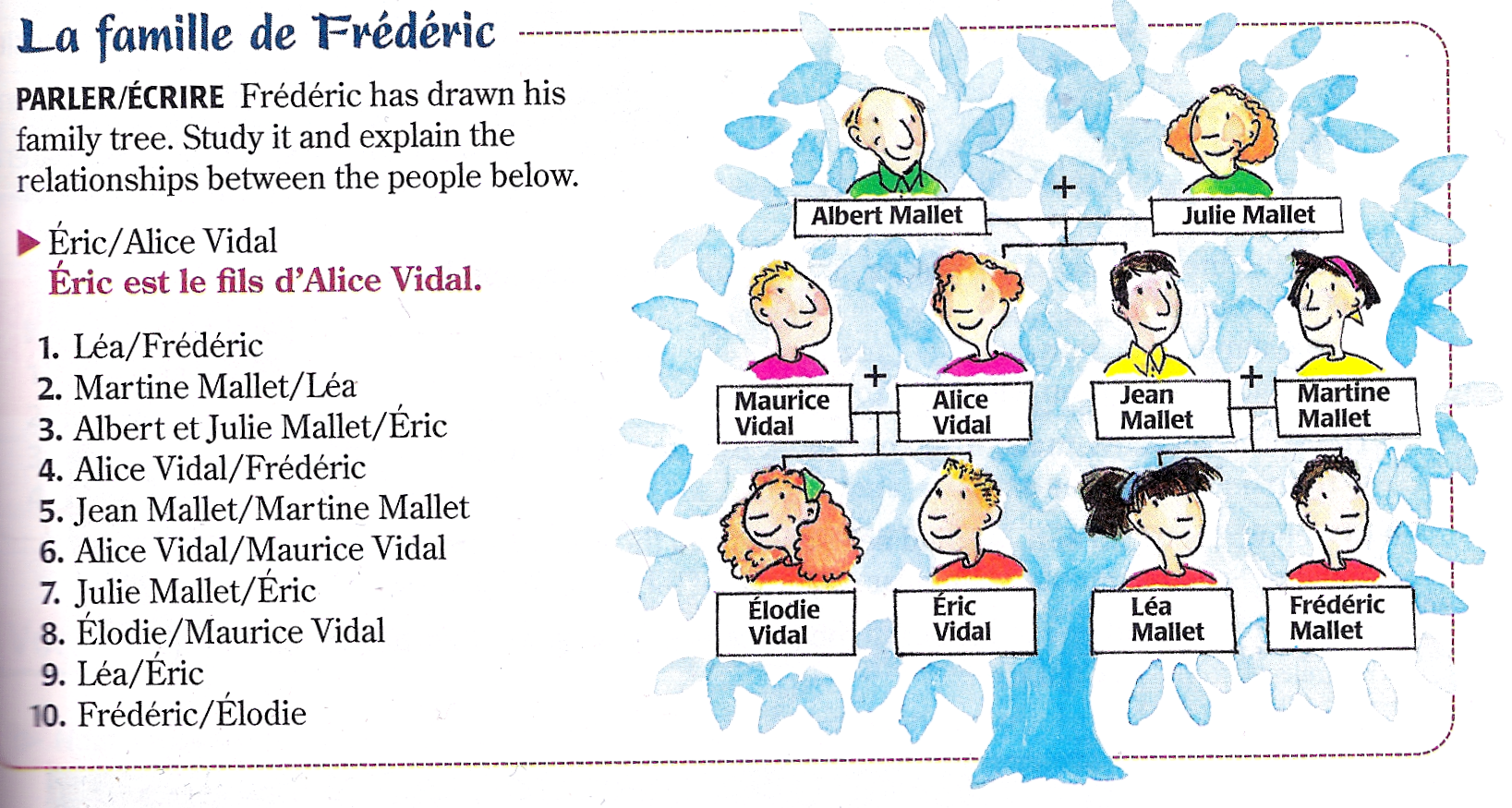 B. La Famille: 1.  _______________________________________ 2.  ___________________________________________3.  _______________________________________ 4.  ___________________________________________5.  _______________________________________ 6.  ___________________________________________7.  _______________________________________ 8.  ___________________________________________9.  _______________________________________ 10.  __________________________________________C. La Possession:  Say who each person is inviting to the party.Exemple: Nous / la copine	Nous invitons notre cousin1.  André / la cousine 		___________________________________________________________2.  Jean et Claude / la sœur	___________________________________________________________3.  moi / les frères		___________________________________________________________4.  nous / l’amie Sophie		___________________________________________________________5.  Monique / les cousins	___________________________________________________________6.  toi / l’oncle Marc	      	___________________________________________________________7.  vous / les amis                   ___________________________________________________________8.  Paul et Thomas / l’amie	___________________________________________________________D. Les Verbes: Conjugate the following verbs (use the correct ending) for the subjects given.1.  Je _______________________ (danser)	2.  Nous _______________________ (travailler)3.  Ils _______________________ (chanter)	4.  Tu _______________________ (jouer)5.  Vous _______________________ (nager)	6.  Il _______________________ (étudier)7.  Elles _______________________ (écouter)	8.  Elle _______________________ (dessiner)9.  Vous _______________________ (regarder)10.  Christine _______________________ (voyager)11.  Ils_______________________ (habiter)	12.  Paul _______________________ (détester)13.  Elles _______________________ (aimer)	14.  Nous _______________________ (cuisiner)E. Writing Prompt: Read this e-mail from your French pen-pal. Then describe your family in your response.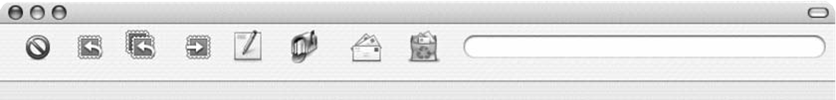 ________________________________________________________________________________________________________________________________________________________________________________________________________________________________________________________________________________________________________________________________________________________________________________________________________________________________________________________________________________________________________________________________________________________________________________________________________________________________________________________________________________________________________________________________________________